(Large Print)Springfield Presbyterian Church (USA)7300 Spout Hill Road, Sykesville, MD 21784    410-795-6152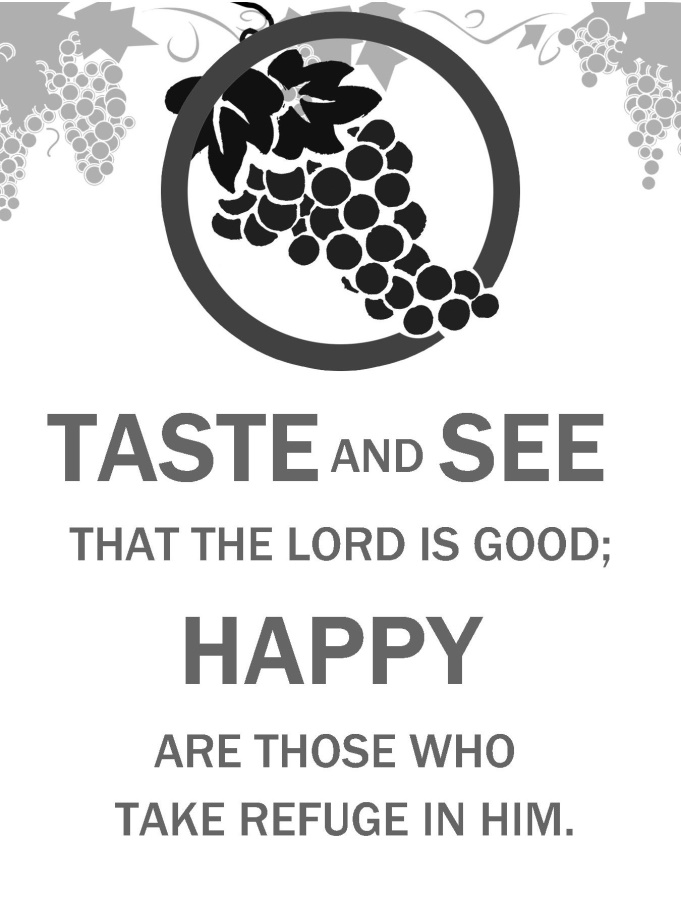 August 12, 2018 - 9:30 am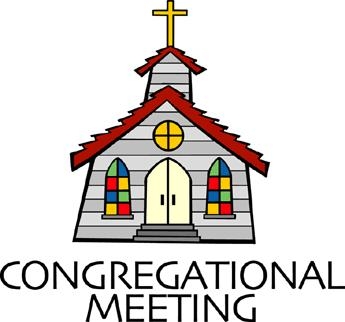 				WELCOME VISITORS!                                                                We're glad you are here! Cards at the ends of each pew are for you to fill out and drop in the Offering Plate.  Please let us know you are visiting, and join us for refreshments and fellowship following the service. The Sanctuary has an induction loop system to assist the hearing impaired. The system will also work on the telephone setting of hearing aids. A head set is available upon request. Springfield Presbyterian Church is rooted in the gospel of Jesus Christ, led by the Holy Spirit, and called to loving relationships through vibrant worship and service. Valuing all people, we are committed to developing disciples and fostering stewardship.PREPARATION FOR THE WORD(* those who are able are invited to stand)Please prepare for worship by listening to the music of the Prelude.PRELUDE	GATHERING OF THE PEOPLEThe Lord be with you!   And also with you!	(Greeting)LIGHTING THE CHRIST CANDLELeader:  Whenever we light this candle we proclaim:People:  Christ is the Light of the world and the center of our lives.CALL TO WORSHIPLeader: Out of the depths we cry to you, O Lord.People: Lord, hear our voices! Let your ears be attentive to the voice of our supplications!Leader: If you, O Lord, should mark iniquities, Lord, who could stand?People: But there is forgiveness with you, so that you may be revered.Leader: We wait for the Lord, our soul waits, and in His world we hope;People: Our soul waits for the Lord more than those who watch for the morning.Leader: O Israel, hope in the Lord! For with the Lord there is steadfast love, and with Him is great power to redeem.People: It is He who will redeem Israel from all its iniquities. ALL: Let us worship our God who is worthy to be praised!* HYMN 	God of Our LifePRAYER OF CONFESSIONGenerous God, you see us for who we are, your children, who are beautifully crafted and made to serve a purpose and live out a calling in this world. We sometimes fail to see that, and while that is not our fault, because life gets messy, our fault is that we do not ask you to enter in. We need you to enter into our mess, our lives, not only when the world looks great, but when the world looks dark and dim. We turn to different things to make ourselves feel better or numb, when your arms are left wide open and ready to receive us. Help us, O God, to trust you more and to sense your presence in our lives more. When life is difficult, may we cry out to you; when life is beautiful, let our praises rise to you. Renew us, restore us, and revive us, O God, as your people of faith who invite you into all arenas of our lives.SILENT PRAYERS OF CONFESSION	RESPONSE 		KyrieLord, have mercy upon us. Christ, have mercy upon us. Lord, have mercy upon us.WORDS OF ASSURANCELeader: We serve a God who is quick to forgive and ready to receive. Know that your sins have been forgiven and be held by the love of God.People: Praise be to our faithful and loving God!* MUSICAL RESPONSE OF PRAISE	   How Great Thou ArtThen sings my soul, my Savior God, to Thee, how great Thou art, how great Thou art. Then sings my soul, my Savior God, to Thee, how great Thou art, how great Thou art!* THE PEACE      The peace of Christ be with you!  And also with you!		(you may greet those around you)* RESPONSE                        Here I Am, Lord    	Here I am, Lord, Is it I, Lord? I have heard you calling in the night.	I will go, Lord, if you lead me. I will hold your people in my heart.THE PROCLAMATION OF THE WORDFIRST SCRIPTURE LESSON	 Psalm 34:1-81 I will bless the Lord at all times; his praise shall continually be in my mouth. 2 My soul makes its boast in the Lord; let the humble hear and be glad. 3 O magnify the Lord with me, and let us exalt his name together. 4 I sought the Lord, and he answered me, and delivered me from all my fears. 5 Look to him, and be radiant; so your faces shall never be ashamed. 6 This poor soul cried, and was heard by the Lord, and was saved from every trouble. 7 The angel of the Lord encamps around those who fear him, and delivers them. 8 O taste and see that the Lord is good; happy are those who take refuge in him. SECOND SCRIPTURE LESSON		1 Kings 19:4-84But he himself went a day’s journey into the wilderness, and came and sat down under a solitary broom tree. He asked that he might die: ‘It is enough; now, O Lord, take away my life, for I am no better than my ancestors.’ 5Then he lay down under the broom tree and fell asleep. Suddenly an angel touched him and said to him, ‘Get up and eat.’ 6He looked, and there at his head was a cake baked on hot stones, and a jar of water. He ate and drank, and lay down again. 7The angel of the Lord came a second time, touched him, and said, ‘Get up and eat, otherwise the journey will be too much for you.’ 8He got up, and ate and drank; then he went in the strength of that food for forty days and forty nights to Horeb the mount of God.	Leader:  Hear what the Spirit is saying to the Church.	All:  Thanks be to God.	TIME WITH YOUNG PEOPLESERMON		A Journey Into The Wilderness		Rev. Becca CrateTHE RESPONSE TO THE WORD* HYMN  	Rock of Ages, Cleft for MePASTORAL PRAYER AND THE LORD’S PRAYER	“For this I pray to God.” / “For this I give thanks to God.”	Congregational Response: “Hear our prayer, O God.”PRESENTATION OF TITHES AND OFFERINGS       OFFERTORY		      * SONG OF THANKS 	Doxology		Praise God from whom all blessings flow;		Praise Him, all creatures here below;		Praise Him above, ye heavenly host;		Praise Father, Son and Holy Ghost. Amen.* PRAYER OF DEDICATION* HYMN		Lord of All Hopefulness* CHARGE AND BENEDICTIONLeader: God has compassion for us,People: So let us have compassion for one another.Leader: We are human,People: So let us take rest,Leader: So that in that rest,People: We are restored to the knowledge of our belovedness in God.* UNISON AMEN				POSTLUDE	